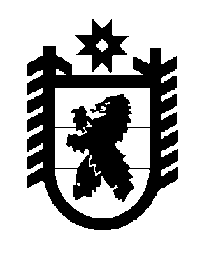 Российская  ФедерацияРеспублика Карелия Совет Толвуйского сельского поселения Сессия XXXV сессия III созываРЕШЕНИЕОт 20.06.2017г.№ 148                        д.Толвуя              В соответствии с Федеральным Законом № 131-ФЗ от 06.10.2003г. «Об общих принципах организации местного самоуправления в Российской Федерации», Совет Толвуйского сельского  поселенияР Е Ш И Л:Утвердить перечень имущества, предлагаемого к передаче в муниципальную собственность муниципального образования «Толвуйское сельское поселение» от муниципального образования «Медвежьегорский муниципальный район»:- Сирена  ручная механическая 120, стоимостью  6973,00 руб.;- Книга «Город  у Медвежьей горы»  2- е издание  В.Гришина, В Кучаева, в количестве 2 экземпляра, стоимостью 1200,00 рубля.Направить решение в администрацию муниципального образования «Медвежьегорский муниципальный район».Председатель Совета Толвуйскогосельского поселения	                                                                                               Т.П.КукелеваГлава  муниципального  образования«  Толвуйское сельское поселение»				                        Т.П.БоровскаяОб утверждении перечня имущества, предлагаемого к передачев муниципальную собственность муниципального образования«Толвуйское сельское поселение»